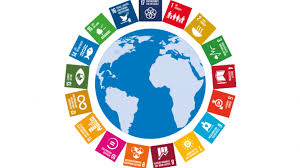 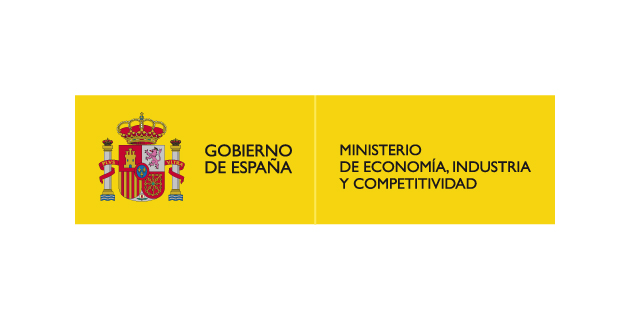 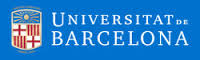 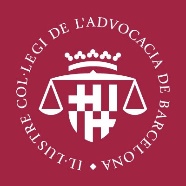 REGISTRATION FORMInternational Tax Cooperation” Congress 2019: Digital Economy, Transfer Pricing and Litigation in Tax Matters (MAPs + ADR). Ongoing 2030 (SDG) and Addis Ababa AgendasBarcelonaThursday and Friday, 17th, 18th January 2019Venue: ILLUSTRIUS BAR ASSOCIATION OF BARCELONACalle de Mallorca, 283 – 08037 Barcelona, SpainInscriptionNombre y apellidos (asistentes).............................................................................................................................................................................................................................................................................................................................................................................Datos de facturación:Empresa.....................................................................................................................................................................................................CP y Población...........................................................................................................................................................................................NIF.............................................................................................................................................................................................................Teléfono de contacto...................................................E-mail...............................................................................................................PRECIO:    Asociados ICAB	=100€ + 21%IVA = 121€/persona    Otros 		=200€ + 21%IVA = 242€/personaFORMA DE PAGO                                                                                                                                           TRANSFERENCIA BANCARIA A LA CUENTA: BANCO SANTANDERCONCEPTO: “INTERNATIONAL TAX CONGRESS 2019”CUENTA: ES16     0049    2360    91    2194101342TODA INSCRIPCIÓN QUE NO ESTÉ ACOMPAÑADA DEL CORRESPONDIENTE JUSTIFICANTE DE PAGO NO SE DARÁ POR FORMALIZADAENVIAR A piresmario7@gmail.com, teléfonos de contacto                                                                                              666 049 308